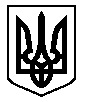 УКРАЇНАФОНТАНСЬКА СІЛЬСЬКА РАДАОДЕСЬКИЙ РАЙОН ОДЕСЬКА ОБЛАСТЬПРОТОКОЛ № 7позачергового засідання комісії з питань техногенно-екологічної безпеки та надзвичайних ситуацій Фонтанської сільської ради від 07.07.2021 року.                                                                      с. Фонтанка, вулиця Степна,4                                                                          Зала засідань, 15:00Про зсув ґрунту прибережної смуги між вулицями Сонячна та Молодіжна с.Фонтанка.За результатом доповіді заступника сільського голови Щирби П.Є. та головного архітектора Каплінського В.Ю., комісія,ВИРІШИЛА:1.1 Заборонити прохід пішоходів та проїзд транспорту з вулиці Молодіжної до бази «Маяк» та інших, крім транспорту ДСНС України в Одеської області                                                              з  07.07.2021 року.Зобов’язати КП «Надія» встановити інформаційні стенди та здійснити інші заходи щодо заборони доступу на ділянку зсуву ґрунту. Про організацію заходів цивільного захисту в Фонтанській сільській раді.  На виконання протоколу № 6 від 29.06.2021 року засідання колегії Одеської обласної державної адміністрації,ВИРІШИЛА:           2.1 	Утворити органи евакуації та розробити план евакуації населення. 							термін 3-й квартал 2021 р.          2.2	Забезпечити підготовку керівного складу та фахівців Фонтанської сільської ради, діяльність яких пов’язана з організацією заходів цивільного захисту, на базі Одеських обласних територіальних курсів ЦЗ, НМЦ ЦЗ та БЖ Одеської області.							термін до 25.12 .2021 року.          2.3	Вжити дієвих заходів щодо створення  місцевих та об’єктових матеріальних резервів.							термін  3-й квартал 2021 р.          2.4	Забезпечити постійну готовність до дій за призначенням місцевих автоматизованих систем центрального оповіщення за рахунок місцевого бюджету (експлуатаційно-технічне обслуговування, укладення відповідних договорів, цілодобове чергування тощо).							термін до 01.09.2021 р.            2.5	Затвердити нові програми у сфері цивільного захисту, техногенної та пожежної безпеки і передбачити видатки на реалізацію заходів нових і діючих програм при складанні бюджету.							термін до 25.12.2021 р.             2.6	Активізувати процес створення підрозділів місцевої пожежної охорони в рамках відповідних місцевих програм (у т.ч. передбачивши обов’язковість формування підрозділів цивільного захисту у складі Фонтанської сільської ради.							термін до 25.12.2021 р.		2.7.	Посилити функцій контролю за дотриманням на об’єктах адміністративно-територіальних об’єднань вимог пожежної безпеки.          2.8.	За результатами проведеної роботи інформувати Департамент з питань цивільного захисту, оборонної роботи та взаємодії з правоохоронними органами облдержадміністрації у строки, визначені розпорядженням голови Одеської облдержадміністрації від 10.02.2021 року № 117/од-2021 «Про затвердження регіонального Плану основних заходів цивільного захисту на 2021 рік» 3.  Відділу інформаційної роботи та взаємодії з громадськістю оприлюднити рішення та інформувати населення щодо даного рішення.    4.      Контроль за виконанням рішення  покласти на Спельніка С.В..Голова комісії                                                                                     Н.Г.Крупиця Секретар комісії                                                                                 С.В.СпельнікГоловував: Сільський голова, голова комісії – Крупиця Н.Г.Присутні:Запрошені: